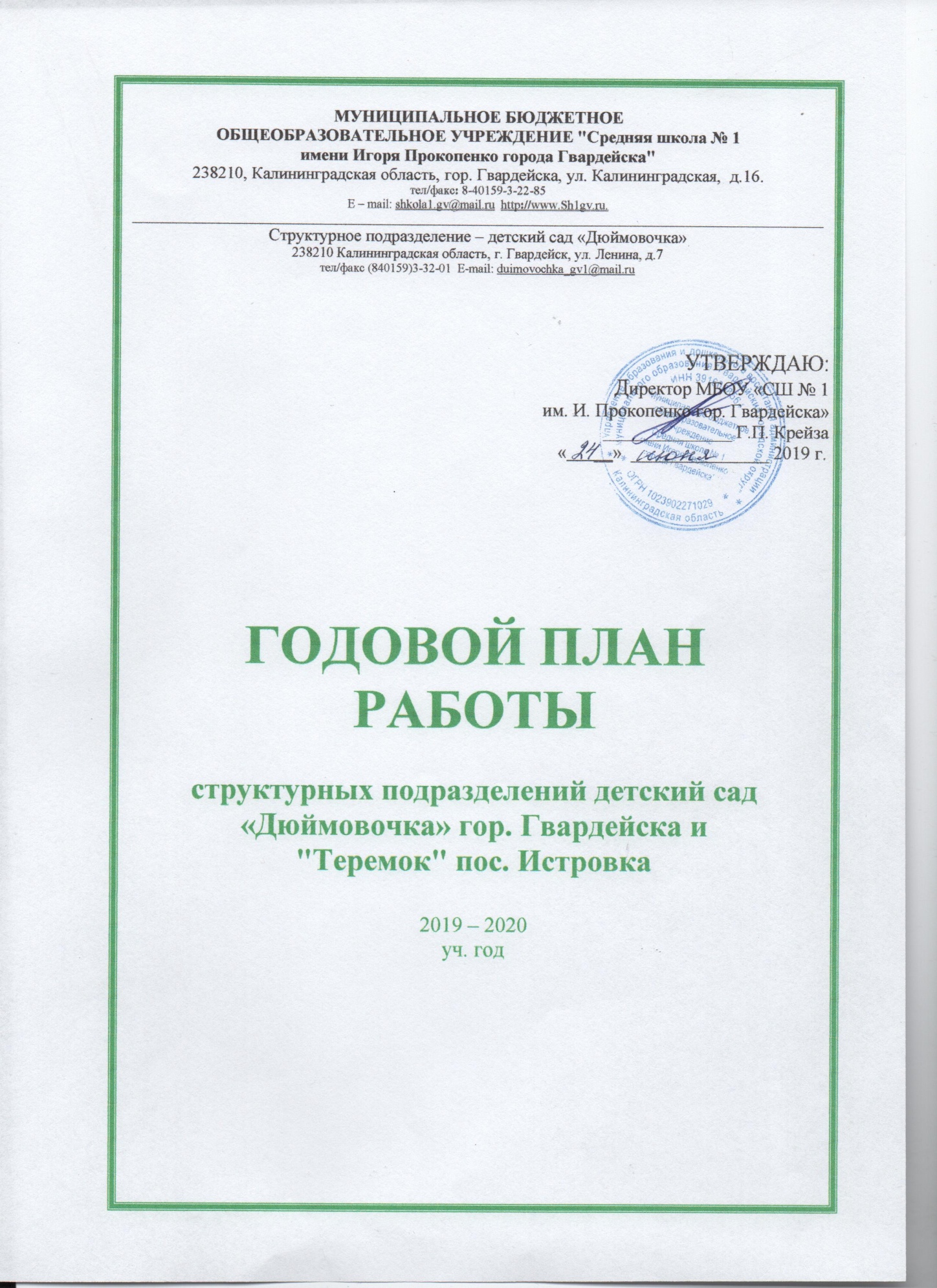 ПОЯСНИТЕЛЬНАЯ ЗАПИСКАк учебному плану на 2019 – 2020 учебный год.Учебный план разработан на основе следующих нормативных документов: Федеральный закон от 29.12.2012 N 273-ФЗ "Об образовании в РФ "Постановление Главного государственного санитарного врача РФ от 15 мая 2013 г. N 26 "Об утверждении СанПиН 2.4.1.3049-13 "Санитарно-эпидемиологические требования к устройству, содержанию и организации режима работы дошкольных образовательных организаций"Устав Муниципального бюджетного общеобразовательного учреждения «Средняя школа № 1 имени Игоря Прокопенко гор. Гвардейска» Конвенция о правах ребенка Принята резолюцией 44/25 Генеральной Ассамблеи от 20 ноября 1989 годаПриказ Министерства образования и науки РФ от 17 октября 2013 г. № 1155 "Об утверждении федерального государственного образовательного стандарта дошкольного образования" Коллектив СП д/с «Дюймовочка» гор. Гвардейска и СП д/с «Теремок» пос. Истровка работает по программе «Детство» Т.И. Бабаевой. Она предусматривает физическое, социально-коммуникативное, познавательное развитие, художественно-эстетическое развитие, речевое развитие  дошкольников в соответствии с их психофизическими, возрастными особенностями и в соответствии с ФГОС.Учебный план гарантирует ребёнку дошкольное образование в полном объёме. Организация воспитательно-образовательного процесса предполагает воспитание и обучение на непосредственно образовательной деятельности, в режимных моментах и в свободной самостоятельной деятельности детей в течение всего дня. Количество и продолжительность занятий соответствует Санпин 2.4.1.3049-13СП д/с «Дюймовочка» гор. Гвардейска и СП д/с «Теремок» пос. Истровка  работает в режиме пятидневной рабочей недели. В СП д/с «Дюймовочка» гор. Гвардейска  функционирует 9 общеобразовательных групп дневного пребывания и в СП д/с «Теремок» пос. Истровка – 2 общеобразовательных группы, укомплектованных  в соответствии с нормами СанПиН.В учреждении функционирует кружок «Калинка» - художественно-эстетической направленности. Чтобы не превышать предельно допустимые нормы нагрузки, согласно гигиеническим требованиям, каждый ребёнок, охваченных дополнительными услугами, посещает занятие не более одного раза в неделю (младшая группа), не более двух раз в неделю (средняя и старшая группы, не более трёх раз в неделю (подготовительная группа).Занятие в кружке осуществляется по модифицированной, адаптированной программе  дополнительного образования детей.Годовой календарный учебный графикструктурных подразделений д/с «Дюймовочка» гор. Гвардейска и д/с «Теремок» пос. Истровка»на 2018-2019 учебный годУТВЕРЖДАЮНачальник СП д/с «Дюймовочка»____________ М.П. Шуракова______  _________________ 2018г.Персональный состав аттестационной комиссииСП д/с «Дюймовочка», СП д/с «Теремок»на 2018 - 2019 уч.Дальше не надо...это прошлогоднее расписаниеУТВЕРЖДАЮНачальник СП д/с «Дюймовочка»____________ М.П. Шуракова______  _________________ 2018г.Распределение деятельностив группе «Звёздочка»третий год обученияУТВЕРЖДАЮНачальник СП д/с «Дюймовочка»____________ М.П. Шуракова______  _________________ 2018г.Распределение деятельностив группе «Светлячок»четвёртый год обученияУТВЕРЖДАЮНачальник СП д/с «Дюймовочка»____________ М.П. Шуракова______  _________________ 2018г.Распределение деятельностив группе «Сказка»пятый год обученияУТВЕРЖДАЮНачальник СП д/с «Дюймовочка»____________ М.П. Шуракова______  _________________ 2018г.Распределение деятельностив группе «Колокольчик»второй год обученияУТВЕРЖДАЮНачальник СП д/с «Дюймовочка»____________ М.П. Шуракова______  _________________ 2018г.Распределение деятельностив группе «Янтарик»второй год обученияУТВЕРЖДАЮНачальник СП д/с «Дюймовочка»____________ М.П. Шуракова______  _________________ 2018г.Распределение деятельностив группе «Янтарик»второй год обученияУТВЕРЖДАЮНачальник СП д/с «Дюймовочка»____________ М.П. Шуракова______  _________________ 2018г.Распределение деятельностив группе «Солнышко»первый год обученияУТВЕРЖДАЮНачальник СП д/с «Дюймовочка»____________ М.П. Шуракова______  _________________ 2018г.Распределение деятельностив группе «Кораблик»второй год обученияУТВЕРЖДАЮНачальник СП д/с «Дюймовочка»____________ М.П. Шуракова______  _________________ 2018г.Распределение деятельностив группе «Радуга»пятый год обученияМУНИЦИПАЛЬНОЕ БЮДЖЕТНОЕОБЩЕОБРАЗОВАТЕЛЬНОЕ УЧРЕЖДЕНИЕ "Средняя школа № 1 имени Игоря Прокопенко города Гвардейска" 238210, Калининградская область, гор. Гвардейска, ул. Калининградская,  д.16.тел/факс: 8-40159-3-22-85                                                                                                                                                                                                                                                                                                                                                 Е – mail: shkola1.gv@mail.ru  http://www.Sh1gv.ru. _________________________________________________________________________________________________________________Структурное подразделение – детский сад «Дюймовочка»238210 Калининградская область, г. Гвардейск, ул. Ленина, д.7 тел/факс (840159)3-32-01  E-mail: duimovochka_gv1@mail.ruУТВЕРЖДАЮ:                                                                                                                                                                        Директор МБОУ «СШ № 1                                                                                                                                  им. И. Прокопенко гор. Гвардейска»                                                                                 ______________ Г.П. Крейза                                                                                                                           «      __»  _______________ 2019 г.	ГОДОВОЙ ПЛАН РАБОТЫструктурных подразделений детский сад «Дюймовочка» гор. Гвардейска и                             "Теремок" пос. Истровка                                                                                                                    2019 – 2020уч. годЦЕЛЬ:Создание благоприятных условий для полноценного проживания ребенком дошкольного детства, формирование основ базовой культуры личности, всестороннее развитие психических и физических качеств в соответствии с возрастными и индивидуальными особенностями, подготовка к жизни в современном обществе, к обучению в школе, обеспечение безопасности жизнедеятельности дошкольника.ГОДОВЫЕ ЗАДАЧИна 2019 – 2020 учебный год Развитие у дошкольников физических качеств через организацию подвижных, спортивных игр и упражнений.Совершенствовать работу по социально - коммуникативному развитию воспитанников в соответствии с ФГОС ДО через: проектную деятельность, циклы познавательных занятий, моделирования, проблемные ситуации. Формирование художественно-эстетического вкуса, творческого выражения личности через мир искусства и художественной деятельности, мира музыки и театральной деятельности, используя современные методы и технологии.Педагогические советыКонсультации, семинары-практикумы.Открытые просмотры педагогической деятельностиОрганизационно-методическая работаТематический контрольВнутренний мониторингЦель: совершенствовать работу СП д/с в целом, выявлять уровень реализации годовых и других доминирующих задач деятельности детского сада.Методические неделиСмотры, выставки, конкурсыАктивные формы работы с детьми.Работа в методическом кабинетеВзаимодействие с семьями воспитанниковПреемственность в работе со школойАдминистративно-хозяйственная работаУстановление внешних связейС научными учреждениями:Государственное автономное образовательное учреждение Калининградской области дополнительного профессионального образования (повышения квалификации) специалистов "Институт развития образования". МАУ города Калининграда "Учебно-методический образовательный центр"С образовательными учреждениями:МБОУ СШ №1;МБОУ СШ № 2;МОУ ДОД детско-юношеский центр г. Гвардейска;ДЮСШ;МБОУ ДОД  ДМШ г. Гвардейска;ГБОУ среднего профессионального образования Калининградской области "Индустриально-педагогический институт" г. Черняховска.С учреждениями культуры:Музей истории и культуры г. Гвардейска;Дом культуры;Библиотека;Калининградская областная филармония;Кукольный театр.С лечебными учреждениями:Детская поликлиника г. Гвардейска;КДОБ    (г. Калининград);ЦГСЭН  г. Гвардейска.Содержание                                      Год обучения                                      Год обучения                                      Год обучения                                      Год обучения                                      Год обученияСодержание1 год 1 год 2 год / 3 год4 год5 годКоличество возрастных групп112/123Начало учебного года03.09.2018г.03.09.2018г.03.09.2018г.03.09.2018г.03.09.2018г.                                            График каникул:                                            График каникул:                                            График каникул:                                            График каникул:                                            График каникул:Зимние с  24.12.2018г по 11.01.2019г. (21 день)с  24.12.2018г по 11.01.2019г. (21 день)с  24.12.2018г по 11.01.2019г. (21 день)с  24.12.2018г по 11.01.2019г. (21 день)с  24.12.2018г по 11.01.2019г. (21 день)Летние: с 01.06.2019. по  31.08.2019г.(93 дня) с 01.06.2019. по  31.08.2019г.(93 дня) с 01.06.2019. по  31.08.2019г.(93 дня) с 01.06.2019. по  31.08.2019г.(93 дня) с 01.06.2019. по  31.08.2019г.(93 дня)Окончание учебного года31.05.2019г.31.05.2019г.31.05.2019г.31.05.2019г.31.05.2019г.Продолжительность учебного года всего36 недель175 учебных дней36 недель175 учебных дней36 недель175 учебных дней36 недель175 учебных дней36 недель175 учебных дней     Первое полугодие     Первое полугодие     Первое полугодие     Первое полугодие     Первое полугодие     Первое полугодиеначалоначало03.09.201803.09.201803.09.201803.09.2018окончаниеокончание21.12.201821.12.201821.12.201821.12.2018продолжительность (кол-во уч. нед. /уч.дней)продолжительность (кол-во уч. нед. /уч.дней)16 нед. /79 дн.16 нед. /79 дн.16 нед. /79 дн.16 нед. /79 дн.Второе полугодиеВторое полугодиеВторое полугодиеВторое полугодиеВторое полугодиеВторое полугодиеначалоначало14.01.201914.01.201914.01.201914.01.2019окончаниеокончание31.05.201931.05.201931.05.201931.05.2019продолжительность (кол-во уч. нед. /уч.дней)продолжительность (кол-во уч. нед. /уч.дней)20 нед. / 96 дн.20 нед. / 96 дн.20 нед. / 96дн.20 нед. / 96дн.Продолжительность учебной недели (кол – во дней)Продолжительность учебной недели (кол – во дней)5 дней5 дней5 дней5 днейМаксимально допустимый объём недельной образовательной нагрузки (кол – во/ мин.)Максимально допустимый объём недельной образовательной нагрузки (кол – во/ мин.)Не более 10 1 ч. 40 мин.Не более 10 2 ч. 30 мин.	/Не более 11/3 ч. 20 минНе более 14/ 5 ч. 25 мин.	Не более 15/7 ч. 30 мин.	Объём недельной образовательной нагрузки (НОД), в том числе:Объём недельной образовательной нагрузки (НОД), в том числе:1час 40 минут100 мин.2 ч.30мин.150мин./3 ч 20 мин200 мин5 ч. 25мин325 минут7 ч 30 мин450 минСроки проведения мониторингаСроки проведения мониторингас 17.09.2018 по 25.09.2018с 16.05.2019 по 24.05.2019с 17.09.2018 по 25.09.2018с 16.05.2019 по 24.05.2019с 17.09.2018 по 25.09.2018с 16.05.2019 по 24.05.2019с 17.09.2018 по 25.09.2018с 16.05.2019 по 24.05.2019Дополнительные дни отдыха, связанные с государственными праздникамиДополнительные дни отдыха, связанные с государственными праздниками4 ноября – День народного единства1 января – Новый год7 января – Рождество Христово23 февраля – День защитника Отечества8 марта – Международный женский день1 мая – Праздник весны и труда9 мая – День Победы12 июня – День России4 ноября – День народного единства1 января – Новый год7 января – Рождество Христово23 февраля – День защитника Отечества8 марта – Международный женский день1 мая – Праздник весны и труда9 мая – День Победы12 июня – День России4 ноября – День народного единства1 января – Новый год7 января – Рождество Христово23 февраля – День защитника Отечества8 марта – Международный женский день1 мая – Праздник весны и труда9 мая – День Победы12 июня – День России4 ноября – День народного единства1 января – Новый год7 января – Рождество Христово23 февраля – День защитника Отечества8 марта – Международный женский день1 мая – Праздник весны и труда9 мая – День Победы12 июня – День РоссииНикишина Н.Б.Председатель аттестационной комиссииЗам. Нач. СП д/с «Дюймовочка»Кораблёва С.В.Зам. Председателя аттестационной комиссииНач. СП д/с «Теремок»Брауэр Л.Э.Член аттестационной комиссииВоспитатель СП д/с «Дюймовочка»Федоренко М.И.Член аттестационной комиссииВоспитатель СП д/с «Дюймовочка»Горбачёва А.Т.секретарь аттестационной комиссииВоспитатель СП д/с «Дюймовочка»ПонедельникМузыкаСоциальный мир//природный мир9.00 – 9.209.30 – 9.50ВторникМатематикаРисованиеII пол.дня3. Физкультура (на воздухе)9.00 – 9.209.30 – 9.5016.00 – 16.20СредаМузыкаРазвитие речиII пол.дняфизкультура9.00 – 9.209.30 – 9.5015.30 – 15.50Четверглепка//аппликацияII пол.дняхуд. литература9.00 – 9.2016.00 – 16.20Пятницафизкультура9.00 – 9.20примечаниеПродолжительность занятий не более 20 минут, включая перерыв по 10 минутПонедельникхудожественная литература2.физкультура3. рисование9.00 – 9.259.35 – 10.0010.10 – 10.30ВторникМатематикамузыка3. Физкультура (на воздухе)9.00 – 9.209.35 – 10.0010.10 – 10.25Средаразвитие речи (20 мин.)физкультурасоциальный мир (20 мин.)9.00 – 9.209.35 – 10.0010.05 – 10.25Четвергобучение грамотемузыкаII пол.дня3. кружок «Цветные ладошки»9.00 – 9.209.35 – 10.0016.00 – 16.25Пятницакружокприродный мир (20 мин.)II пол.дня3. аппликация9.00 – 9.209.35 – 10.0016.00 – 16.25примечаниеПродолжительность занятий не более 20, 25 минут, включая перерыв по 10 минутПонедельник1. социальный мир2.рисование3. физкультура9.00 – 9.309.40 – 10.1010.20 – 10.50ВторникМатематика2. конструирование//ручной труд3. музыка9.00 – 9.309.40 – 10.1010.20 – 10.50СредаОбучение грамотелепка3. физкультура9.00 – 9.309.40 – 10.1010.20 – 10.50Четвергразвитие речиаппликация3. музыка9.00 – 9.309.40 – 10.1010.20 – 10.50Пятницаприродный мир2.художественная литература3. кружок9.00 – 9.309.40 – 10.1010.20 – 10.50примечаниеПродолжительность занятий не более 30 минут, включая перерыв по 10 минутПонедельник1. развитие речи2.музыкаII пол.дня3. физкультура9.00 – 9.159.25 – 9.4016.40 – 16.55Вторник1. Математика2. рисование//лепка9.00 – 9.159.25 – 9.40Средаприродный мирмузыка9.00 – 9.159.25 – 9.40Четверг1. физкультура9.00 – 9.15Пятница1. художественная литература2. физкультура (на воздухе)9.00 – 9.159.25 – 9.40примечаниеПродолжительность занятий не более 15минут, включая перерыв по 10 минутПонедельник1. физкультура 2. рисование//лепка 9.00 – 9.159.25 – 9.40Вторник1. музыка2. развитие речи9.00 – 9.159.25 – 9.40Средаматематикафизкультура (на воздухе)9.00 – 9.159.25 – 9.40Четвергмузыкахудожественная литература9.00 – 9.15Пятница1. природный мир2. физкультура9.00 – 9.159.25 – 9.40примечаниеПродолжительность занятий не более 15минут, включая перерыв по 10 минутПонедельник1. физкультура 2. рисование//лепка 9.00 – 9.159.25 – 9.40Вторник1. музыка2. развитие речи9.00 – 9.159.25 – 9.40Средаматематикафизкультура (на воздухе)9.00 – 9.159.25 – 9.40Четвергмузыкахудожественная литература9.00 – 9.15Пятница1. природный мир2. физкультура9.00 – 9.159.25 – 9.40примечаниеПродолжительность занятий не более 15минут, включая перерыв по 10 минутПонедельник1. природный мир2. музыкаII пол. Дня3.  физкультура (на воздухе)9.00 – 9.109.20 – 9.3016.00. – 16.10Вторник1. физкультура2. математика9.00 – 9.109.20 – 9.30Средаразвитие речи2. рисование//лепка9.00 – 9.109.20 – 9.30Четвергхудожественная литературамузыка9.00 – 9.109.20 – 9.30Пятница1. физкультура9.00 – 9.10примечаниеПродолжительность занятий не более 10 минут, включая перерыв по 10 минутПонедельник1. художественная литература2. физкультура (на воздухе)9.00 – 9.159.25 – 9.40Вторник1. музыка2. развитие речиII пол.дня3. физкультура9.00 – 9.159.25 – 9.4016.00 – 16.15Средарисование//лепкаматематика9.00 – 9.159.25 – 9.40Четвергмузыка2. природный мир9.00 – 9.159.25 – 9.40Пятница1. физкультура9.00 – 9.15примечаниеПродолжительность занятий не более 15минут, включая перерыв по 10 минутПонедельник1. рисование2. художественная литература3. музыка9.00 – 9.309.40 – 10.1010.20 – 10.50Вторник1. развитие речи2. аппликация3. социальный мир9.00 – 9.159.25 – 9.4016.00 – 16.15Средарисование//лепкаматематика9.00 – 9.159.25 – 9.40Четвергмузыка2. природный мир9.00 – 9.159.25 – 9.40Пятница1. физкультура9.00 – 9.15примечаниеПродолжительность занятий не более 15минут, включая перерыв по 10 минут